Appendix R. Institutional Review Board Approval Letter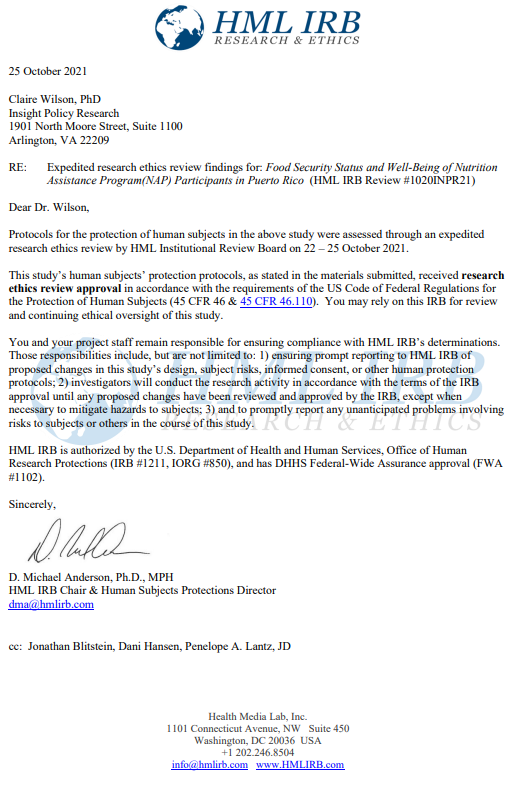 